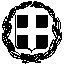 ΕΛΛΗΝΙΚΗ ΔΗΜΟΚΡΑΤΙΑ                                                                 Ιωάννινα  7 – 2  - 2020ΥΠΟΥΡΓΕΙΟ ΠΑΙΔΕΙΑΣ & ΘΡΗΣΚΕΥΜΑΤΩΝ                                   Αρ. Πρωτ. 20 ΠΕΡΙΦΕΡΕΙΑΚΗ Δ/ΝΣΗ  Π & Δ. ΕΚΠ/ΣΗΣ   ΗΠΕΙΡΟΥΔ/ΝΣΗ Δ. Ε ΙΩΑΝΝΙΝΩΝ10ο ΓΥΜΝΑΣΙΟ ΙΩΑΝΝΙΝΩΝ                                                                                                                                                                                                                                                                   Ταχ. Δ/νση: Δημ. Πατατούκου                                                                      ΠΡΟΣΤαχ. Κώδ. : 453 33                                                                                      Τηλέφωνο : 2651035951                                                        Δ/νση Δ.Ε. Ν. ΙωαννίνωνFAX :            2651022729                                          (για ανάρτηση στην ιστοσελίδα)                                                                                                                                                    						ΚΟΙΝ:   Τουριστικά – Ταξιδιωτικά Γραφεία						(μέσω της ιστοσελίδας της Δ/νσης						Δ/θμιας Εκπ/σης Ιωαννίνων)ΘΕΜΑ: «Πρόσκληση εκδήλωσης ενδιαφέροντος ταξιδιωτικών γραφείων για πραγματοποίηση σχολικής εκδρομής στο εξωτερικό»Σχετ: (Υ.Α. 33120/ΓΔ4/28-2-2017 ) άρθρο 5 Παράγραφος 1 με θέμα « Εκδρομές – Μετακινήσεις μαθητών Δημοσίων και Ιδιωτικών σχολείων Β/θμιας Εκπαίδευσης εντός και εκτός της χώρας »Προσκαλούμε τα Γραφεία Γενικού Τουρισμού με ειδικό σήμα και άδεια λειτουργίας από τον ΕΟΤ σε ισχύ, να καταθέσουν στο γραφείο του Δ/ντη του 10ου   ΓΥΜΝΑΣΙΟΥ  ΙΩΑΝΝΙΝΩΝ « ΘΕΟΔΩΡΟΣ ΠΑΠΑΓΙΑΝΝΗΣ » σφραγισμένη προσφορά κατά το χρονικό διάστημα 07/02/2020  μέχρι 12/02/2020 και ΩΡΑ 12.00  μ. μ. Μετά την παρέλευση της ημερομηνίας καμιά προσφορά και για κανένα λόγο δε θα γίνεται αποδεκτή.Για τη σύνταξη της προσφοράς αυτής σας ενημερώνουμε ότι θα πρέπει να περιλαμβάνονται τα παρακάτω στοιχεία:Οι οικονομικές προσφορές πρέπει να παραδοθούν σε κλειστό φάκελο στο 10ο ΓΥΜΝΑΣΙΟ  ΙΩΑΝΝΙΝΩΝ το αργότερο μέχρι την ημερομηνία και ώρα που αναγράφεται στον παραπάνω πίνακα. Σημειώνεται ότι:Από το ολικό ποσό που θα συμφωνηθεί θα κρατηθεί από το Δ/ντη του σχολείου το 10% και θα αποδοθεί μετά την επιστροφή των μαθητών από την εκδρομή  υπό τον όρο ότι τηρήθηκαν εκ μέρους του τουριστικού γραφείου όλες οι δεσμεύσεις που περιλαμβάνονται στο ιδιωτικό συμφωνητικό.   Οι μετακινήσεις των μαθητών/ μαθητριών και εκπαιδευτικών να γίνονται με λεωφορεία τελευταίας κυκλοφορίας κατά προτίμηση επταετίας , που πληρούν τις προδιαγραφές ασφαλούς μετακίνησης βάσει της κείμενης νομοθεσίας.Να αναφέρεται οπωσδήποτε στην προσφορά σας το όνομα, η κατηγορία του ξενοδοχείου και η ακριβής τοποθεσία.Μονόκλινα δωμάτια για τους/τις εκπαιδευτικούς, δίκλινα ή τρίκλινα ή τετράκλινα για τους/τις μαθητές/μαθήτριες.Αν οι χιλιομετρικές αποστάσεις συμφώνα με το νόμο απαιτούν δεύτερο οδηγό η ύπαρξη του να αναφέρεται ρητά στη προσφορά.Συνημμένα παραθέτουμε σύντομο πρόγραμμα της εκδρομής το όποιο επιδέχεται μεταβολές στην τελική του διαδρομή  με απόφαση του συλλόγου των καθηγητών μας.1η  ημέρα: Αναχώρηση από 7.30 π.μ. από ΙΩΑΝΝΙΝΑ – ΑΦΙΞΗ ΒΕΛΙΓΡΑΔΙ .2η  ημέρα: Επίσκεψη στο σχολείο Zemunska gimnazija , παρουσίαση προγραμμάτων. Ξενάγηση – Άγιος Σάββας .3η  ημέρα: Επίσκεψη στο Μουσείο TESLA – Aρχαίο Οχυρό4η  ημέρα: Αναχώρηση από 8.00 π.μ. από ΒΕΛΙΓΡΑΔΙ - ΙΩΑΝΝΙΝΑΤο σχολείο διατηρεί το δικαίωμα να μην πραγματοποιήσει την εκδρομή εφόσον δεν συμπληρωθεί ο απαραίτητος αριθμός μαθητών/τριών ή σε περίπτωση ανυπέρβλητου κωλύματος .Οι προσφορές θα αξιολογηθούν από επιτροπή του σχολείου μας όπως προβλέπεται από το νόμο.Η επιτροπή αξιολόγησης, πέραν της τιμής, συνεκτιμά την ποιότητα, την αξιοπιστία του ταξιδιωτικού γραφείου και το εύρος των προσφερόμενων παροχών και δεν υποχρεούται να επιλέξει απαραίτητα το πρακτορείο που μειοδοτεί.   mail@10gym-ioann.ioa.sch.gr			Ο ΔΙΕΥΘΥΝΤΗΣ                       ΚΑΜΠΕΡΗΣ ΚΩΝΣΤΑΝΤΙΝΟΣ 1ΣΧΟΛΕΙΟ10ο ΓΥΜΝΑΣΙΟ ΙΩΑΝΝΙΝΩΝ 2ΠΡΟΟΡΙΣΜΟΣ  - ΗΜΕΡΟΜΗΝΙΑΣΕΡΒΙΑ  :  ΙΩΑΝΝΙΝΑ- ΒΕΛΙΓΡΑΔΙ                                                     (3 διανυκτερεύσεις ) - ΒΕΛΙΓΡΑΔΙ  – ΙΩΑΝΝΙΝΑ. 27 ΑΠΡΙΛΙΟΥ 2020  – 30 ΑΠΡΙΛΙΟΥ 2020 3ΠΡΟΒΛΕΠΟΜΕΝΟΣ ΑΡΙΘΜΟΣ ΣΥΜΜΕΤΕΧΟΝΤΩΝ33 ΜΑΘΗΤΕΣ – 4 ΣΥΝΟΔΟΙ Καθηγητές4ΜΕΤΑΦΟΡΙΚΟ/Α ΜΕΣΟ/Α – ΠΡΟΣΘΕΤΕΣ ΠΡΟΔΙΑΓΡΑΦΕΣΛΕΩΦΟΡΕΙΟ.Το λεωφορείο να είναι στη διάθεση των συμμετεχόντων για όλες τις μετακινήσεις.5ΚΑΤΗΓΟΡΙΑ ΚΑΤΑΛΥΜΑΤΟΣΞΕΝΟΔΟΧΕΙΟ 4-3 ΑΣΤΕΡΩΝΤρείς   (03) Διανυκτερεύσεις στο ΒΕΛΙΓΡΑΔΙ  με πρωινό 6ΛΟΙΠΕΣ ΥΠΗΡΕΣΙΕΣ (επίσκεψη σε αξιοθέατα - μουσεία κτλ.)ΝΑΙ ΤΑΞΙΔΙΩΤΙΚΟ ΓΡΑΦΕΙΟΤΑΞΙΔΙΩΤΙΚΟ ΓΡΑΦΕΙΟ7ΥΠΟΧΡΕΩΤΙΚΗ ΑΣΦΑΛΙΣΗ ΕΥΘΥΝΗΣ ΔΙΟΡΓΑΝΩΤΗΝΑΙ8ΠΡΟΣΘΕΤΗ ΑΣΦΑΛΙΣΗ ΚΑΛΥΨΗΣ ΕΞΟΔΩΝ ΣΕ ΠΕΡΙΠΤΩΣΗ ΑΤΥΧΗΜΑΤΟΣ Ή ΑΣΘΕΝΕΙΑΣΝΑΙ9ΤΕΛΙΚΗ ΣΥΝΟΛΙΚΗ ΤΙΜΗ ΟΡΓΑΝΩΜΕΝΟΥ ΤΑΞΙΔΙΟΥΝΑΙ ( να συμπεριλαμβάνονται οι φόροι διανυκτέρευσης )10ΕΠΙΒΑΡΥΝΣΗ ΑΝΑ ΜΑΘΗΤΗΝΑΙ11ΚΑΤΗΓΟΡΙΑ ΚΑΤΑΛΥΜΑΤΟΣΝΑΙ12ΚΑΤΑΛΗΚΤΙΚΗ ΗΜΕΡΟΜΗΝΙΑ ΚΑΙ ΩΡΑ ΥΠΟΒΟΛΗΣ ΠΡΟΣΦΟΡΑΣαπό 07/02/2020  μέχρι 12/02/2020 καιΩΡΑ 12.00  μ.μ